An dieEltern und Schüler/Innender Grundschule Westheim								Uttenhofen, den 14.09.2016			Kooperation Schule -VereinIm neuen Schuljahr bietet der TTC Westheim den Schüler/Innen der Grundschule Westheim wieder eine Kooperation, die bis zu den Osterferien 2017 laufen wird, außer in den Schulferien, im Tischtennis an.Teilnehmen können Schüler/Innen ab der 1. Schulklasse.Beginnen wollen wir erstmalig am Mittwoch, den 12.10.2016 in der Zeit von 17.30 Uhr bis 18.45 Uhr in der Rosengartenhalle Westheim. Anmeldeschluss ist am Freitag, den 07.10.2016 über die Schule!Mitzubringen sind Schläger, Sportkleidung, Getränke, sowie gute Laune.(Falls kein Schläger vorhanden ist, bitte keinen im Sportgeschäft kaufen, wenden Sie sich dann bitte an uns – sind günstiger und erheblich besser) Für evtl. Rückfragen steht Ihnen gerne der durchführende C-Lizenz-Übungsleiter Sebastian Amend unter der Tel.-Nr. 016090791306 zur Verfügung.Mit freundlichen GrüßenTTC WestheimSebastian Amend________________________bitte hier abtrennen__________________________________Hiermit melde ich mein Schulkind________________________________________(Name)geb. am__________________,  Klasse_____________ zur Tischtennis-Kooperation beim  TTC Westheim an. Bitte hier noch Anschrift und Telefonnummer angeben:______________________________________________________________________________________________________________Unterschrift Erziehungsberechtigter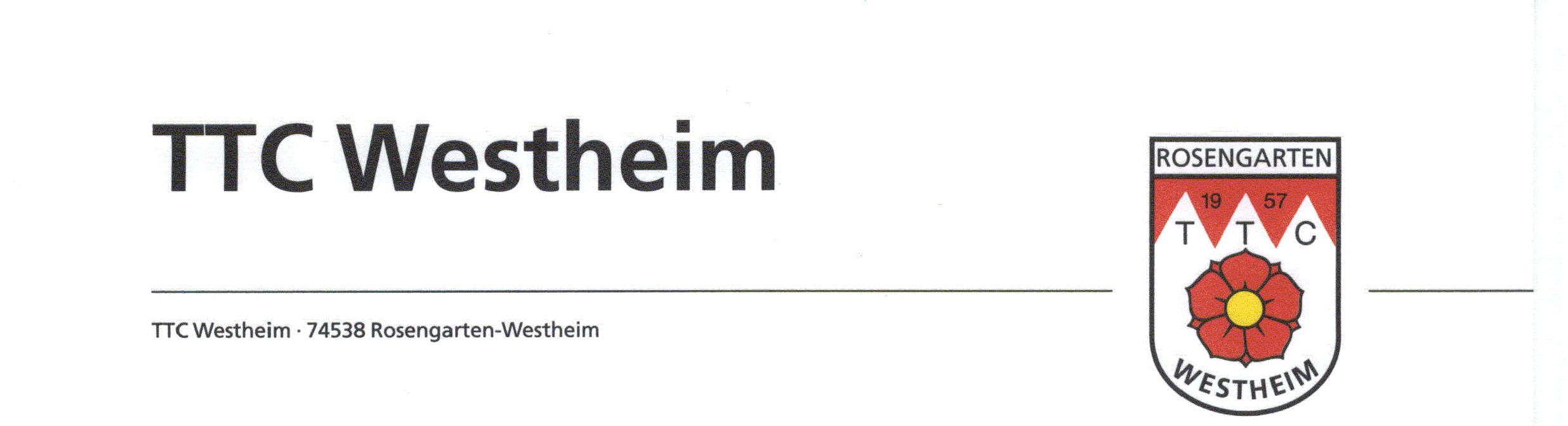 